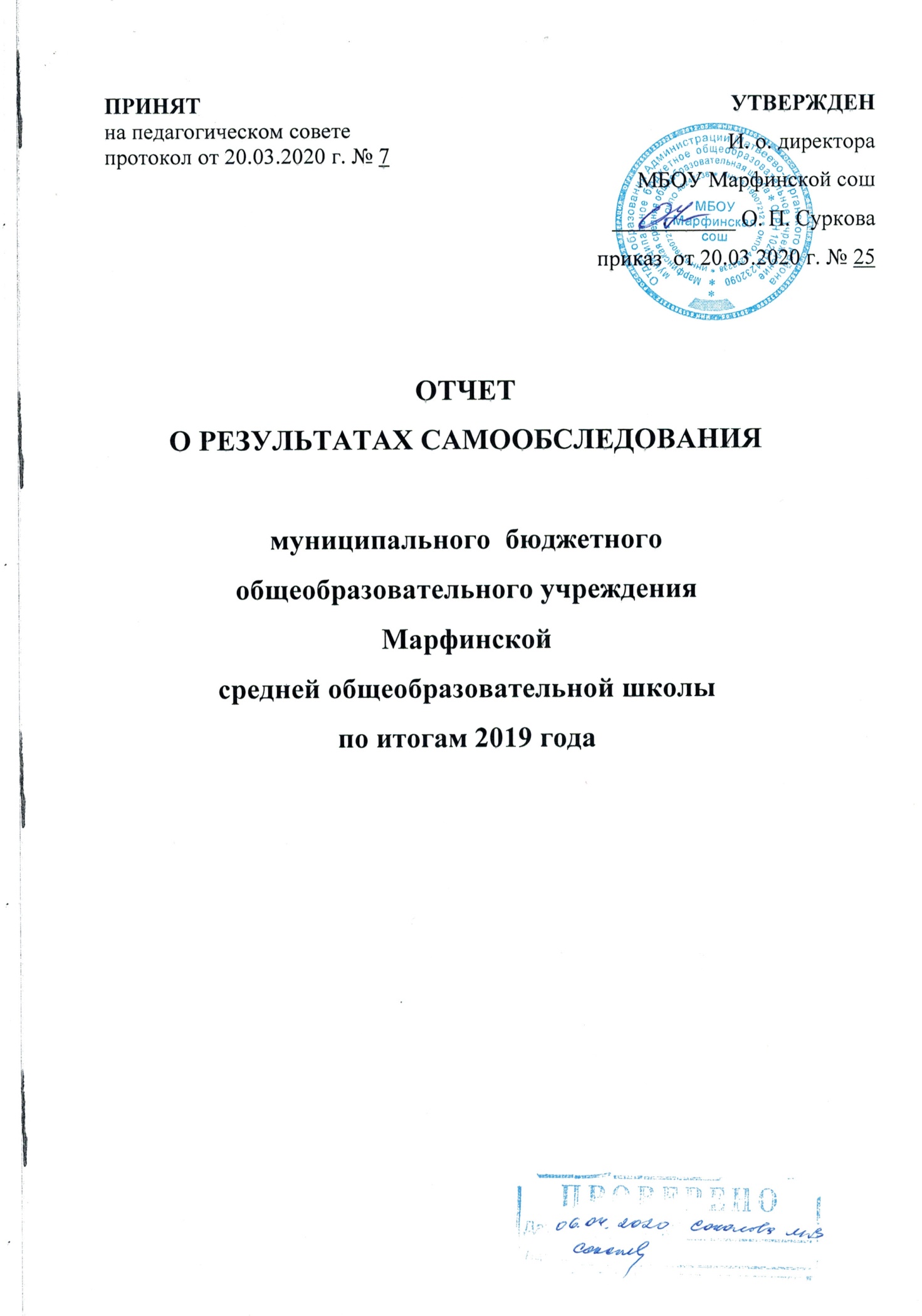 Данный отчет составлен на основании само обследования работы школы, основных документов, регламентирующих образовательную деятельность, анализа организации образовательного процесса, состояния воспитательной работы, методического и кадрового обеспечения за 2019 год.Содержание отчетаРаздел 1. Аналитическая часть.Раздел 2. Информация о показателях деятельности МБОУ Марфинской сош.Раздел 1. Аналитическая часть1.1. Общие сведения об образовательной организацииПеречень реализуемых основных образовательных программ:Программа начального общего образованияПрограмма основного общего образованияПрограмма среднего общего образованияПрограммы дополнительного образования детей и взрослых.Перечень образовательных программ,  прошедших государственную аккредитацию:Программа начального общего образованияПрограмма основного общего образованияПрограмма среднего общего образования1.2. Система управления организациейУправление осуществляется на принципах единоначалия и самоуправления.Органы управления, действующие в МБОУ Марфинской сош1.3. Методическая работаДля осуществления учебно-методической и воспитательной работы в Школе созданы методические объединения:ШМО учителей начальных классов, ШМО учителей, преподающих предметы гуманитарного цикла, ШМО учителей, преподающих предметы естественно-математического цикла, ШМО классных руководителей.Методическую работу в школе координирует методический совет. Методический совет школы возглавляет заместитель директора школы по учебно-воспитательной работе Калякина А.В. В методический совет входят руководители школьных методических объединений. В течение 2019 года методическим советом было проведено 5 заседаний. На них рассматривались важные вопросы организации учебного-воспитательного процесса:  анализ работы за предыдущий учебный год,  утверждение планов работы школьных методических объединений,  план мероприятий по изучению и обобщению опыта работы учителей школы,  обсуждение и утверждение планов проведения предметных недель,  организация школьных предметных олимпиад, назначение учителей-наставников для молодых специалистов, подготовка к промежуточной и итоговой аттестации, подготовка к тематическим педсоветам и другие. На заседаниях школьных методических объединений (ШМО) рассматриваются вопросы организационного и методического характера:  рабочие программы на новый учебный год,  задания для предметных олимпиад первого тура, планы проведения предметных недель, методы работы по ликвидации пробелов в знаниях обучающихся; формы и методы промежуточного и итогового контроля; требования к оформлению письменных работ; формы организации самостоятельной работы обучающихся на уроке и вне школы; подготовка обучающихся к государственной итоговой аттестации в форме ЕГЭ и ОГЭ; теоретические вопросы, анализы открытых уроков. Методические темы для обсуждения учителями-предметниками и классными руководителями выбираются, исходя из их актуальности или запросов членов методического объединения. Методические объединения учителей гуманитарного и естественно-математического циклов проводят большую работу по вопросам подготовки к государственной итоговой аттестации в форме ЕГЭ. Большая работа проводилась учителями-предметниками по подготовке к экзаменам в форме ОГЭ в 9 классе, мониторингу качества знаний  в форме Всероссийских проверочных работ (ВПР)  в 4, 5, 6, 7, 11 классах.         Вся методическая работа направлена на совершенствование профессионального мастерства учителя. Методическая самообразовательная работа учителя рассматривается как целостная система, направленная на достижение конечных результатов – промежуточных и конечных. Её цель – повышение квалификации, восполнение пробелов и недостатков учебного курса, его усовершенствование. В ходе работы над темой каждый педагог определяет круг вопросов для изучения, ставит цели: исследовательскую (критерии, способы, методы, формы, принципы обучения) и практическую (методические рекомендации, сборник заданий, задач, упражнений, программы). Результаты своей работы учителя представляют на открытых уроках, которые проводятся для своих коллег ежегодно, по графику с целью обмена опытом.Современный образовательный процесс направлен на обеспечение качественного образования и требует наличия в школе высококлассного учителя, мастера своего дела. Модернизация информационно-коммуникативных ресурсов школы является одним из условий повышения эффективности образовательного процесса. Информационно-методическое обеспечение включает в себя обучающие семинары всех уровней. В 2019 году педагоги школы приняли участие в вебинарах, посвященных финансовой грамотности учеников и родителей, здоровому образу жизни, правильному питанию, развитию туризма, охране жизни и здоровья,  государственной итоговой аттестации.Педагог-психолог школы принял участие в муниципальных и региональных семинарах, конференциях, на которых рассматривались вопросы профилактики зависимостей в молодежной среде,  проблемы  инклюзивного образования детей и молодежи, проблемам  аддиктивного поведения, предупреждению суицидов в подростковой среде.  Педагоги школы принимают активное участие в муниципальных и региональных конкурсах как наставники, так и лично, представляя не только работы своих учеников, но и собственные.        В 2019 году педагогический коллектив  школы пополнился  двумя  молодыми учителями. Для оказания помощи начинающим учителям в профессиональной адаптации, повышения методического уровня преподавания предмета и стимулирования мотивации творческого саморазвития молодых специалистов в течение 2019 года на базе школы продолжала работать «Школа молодого учителя», целью которой было оказание практической помощи в становлении и успешном продвижении молодого учителя к профессии. Работа с молодыми специалистами осуществлялась не только силами администрации школы, но в большей степени опытными учителями-наставниками.  Задача наставника – помочь молодому учителю реализовать себя, развить личностные качества, коммуникативные и управленческие умения.1.4. Оценка образовательной деятельностиОбразовательная деятельность в Школе организуется в соответствии с: Федеральным законом от 29.12.2012 № 273-ФЗ «Об образовании в Российской Федерации», ФГОС начального общего образования, ФГОС основного общего образования,ФКГОС среднего общего образования, СанПиН 2.4.2.2821-10 «Санитарно-эпидемиологические требования к условиям и организации обучения в общеобразовательных учреждениях», основными образовательными программами по уровням, включая учебные планы, годовые календарные графики, расписания занятий. Учебный план:1–4 классов ориентирован на 4-летний нормативный срок освоения основной образовательной программы начального общего образования (реализация ФГОС НОО), 5–9 классов – на 5-летний нормативный срок освоения основной образовательной программы основного общего образования (реализация ФГОС ООО), 10–11 классов – на 2-летний нормативный срок освоения образовательной программы среднего общего образования  (ФКГОС СОО).Внеурочная деятельность  обучающихся организована по направлениям развития личности: - спортивно-оздоровительное, - духовно-нравственное, - социальное, - общеинтеллектуальное, - общекультурное При организации внеурочной деятельности используются возможности  организаций дополнительного образования детей (центр детского технического творчества, детская спортивная школа), организации культуры (Марфинский сельский дом культуры, Марфинская сельская библиотека). С целью достижения метапредметных результатов школьниками, формирования у них ключевых компетенций ключевыми помощниками стали средства информационно-коммуникационных технологий, которые помогали не только повысить качество и эффективность образовательного процесса, но и предоставили богатейшие возможности для формирования ключевых компетенций и надпредметных умений и навыков, так как компетентностный подход выдвигает на первое место не информированность ученика, а умения разрешать проблемы по аналогии в различных ситуациях.Одной из форм осуществления урочной и внеурочной деятельности педагогами МБОУ Марфинской сош в 2019 году является совместная проектная и исследовательская деятельность учителя и учеников, позволяющая вовлечь в активный познавательный процесс каждого ученика и показывающая взаимосвязь обучения и реальной жизни. Система уроков с элементами метода проектов и исследовательских методов предусматривала различные формы организации учебной деятельности школьников, что позволило развивать коммуникативные компетенции: умение работать в группах, находить нужную информацию, обрабатывать ее, хранить, передавать. Проектная и исследовательская деятельность позволили расширить цели и задачи уроков, изменить их форму. Интересная работа, каковой является проектная и исследовательская деятельность, не вызывала напряжения и спада мыслительных процессов детей, а значит проекты можно считать здоровьесберегающими технологиями. Проектная и исследовательская работа имела личностно значимую для учащихся цель, сформулированную в виде проблемы. Решая проблему, обучающиеся определяли свою стратегию и тактику, распределяли время, привлекали необходимые ресурсы, в том числе информационные. Работа в условиях обилия информации развивает навыки критического подхода к источнику, приучает к проверке достоверности, отсеиванию второстепенных или сомнительных сведений.1.5. Воспитательная работа.В 2019 году Школа провела работу по профилактике употребления психоактивных веществ (ПАВ), формированию здорового образа жизни, культуры правильного питания,  воспитанию законопослушного поведения обучающихся. Мероприятия проводились с участием обучающихся и их родителей (законных представителей). Проводилась систематическая работа с родителями:по разъяснению уголовной и административной ответственности за преступления и правонарушения, связанные с незаконным оборотом наркотиков, незаконным потреблением наркотиков и других ПАВ,по профилактике жестокого обращения с детьми,профилактика суицидального поведения у несовершеннолетних.Были организованы:участие в конкурсе строевой подготовки «Статен в срою, силен в бою»участие в районной военно-спортивной игре «Орленок»выступления отряда ЮИД в районном смотре готовности областного конкурса проектов «Новые дела ЮИД в детских садах» участие в VIII районном экологическом фестивале «Экология. Творчество. Дети.»участие в IV районном конкурсе «Битва хоров»участие в социально-психологическом тестирования лиц, обучающихся в общеобразовательных организациях проведение классных часов и бесед на антинаркотические темы с использованием ИКТ-технологий;книжная выставка «Я выбираю жизнь» в школьной библиотеке;лекции с участием сотрудников ФАП;конкурсы рисунков: «Безопасный маршрут школьника»,«Моя милая мама»,«Осторожно! Зимняя дорога!», «Экология глазами детей»,«Мы за здоровый образ жизни»,Президентские соревнования,Президентские состязания,сдача норм ГТО.Большую роль в воспитании личности играет деятельность детской организации. В 2019 году в МБОУ Марфинской сош вся деятельность детской организации «Изумрудная страна» была направлена на формирование активной жизненной позиции детей и подростков, приобщения их к ценностям общечеловеческой культуры, развитие детского самоуправления, освоение общепринятых правил и норм поведения, сохранение и укрепление здоровья обучающихся.Совет «Образование» следил за пропусками занятий учащимися без уважительной причины. Ежемесячно проводились   заседания учебного сектора по профилактике неуспеваемости учеников, имеющих академическую задолженость.  Кроме этого, учебный сектор проводил различные рейды: «Внешний вид ученика», «Наши  учебники» (по проверке сохранности учебников). Проверяется санитарное   состояние  классных  комнат, ведется рейтинговый учет результатов проверки.Совет «Спортивный»  направляет свою деятельность на формирование здорового образа жизни учащихся, проводит  различные  соревнования, эстафеты, весёлые старты. Организаторами   и   помощниками    всех школьных познавательно-развлекательных мероприятий является   совет «Досуговый».   В    его    состав      входят творческие и талантливые ребята. Они проводят согласно плану воспитательной работы школы конкурсы, викторины, праздники, вечера:- Осенние праздники в начальных классах, в 5-7 классах и 8-11 классах,- концерт, посвященный Дню Матери;- школьная ярмарка;- Новогодние приключения;-спортивно-развлекательная программа «Рыцарский турнир»;-линейки ко Дню Знаний,  Дню Учителя, Дню защитника Отечества,  Международному дню 8 марта, ко Дню Победы, Последнему звонку .Совет  «Пресс-центр»   отвечает за регулярную работу информационных органов детской организации и  за ежемесячный выпуск  газеты «Переменка», в которой освещаются все вопросы работы детской организации,  проблемы школьной жизни и интересные события,  происходящие в школе.Совет «Вожатый» отвечает за проведение мероприятий для младших школьников, оказание помощи в  проведении подвижных перемен,  внеклассных мероприятий. На заседаниях Совета старшеклассников обсуждались вопросы работы детской организации, а также организация и проведение внеклассных и общешкольных мероприятий. Летний отдых и оздоровление.В июне 2019 года при школе работала летняя оздоровительная площадка без организации питания, целью работы которой являлось создание условий, интересных, разнообразных по форме и содержанию и обеспечивающих полноценный отдых, оздоровление детей и творческое развитие. Задачи летней оздоровительной площадки:  способствовать укреплению навыков здорового образа жизни; раскрыть творческий потенциал учащихся; развивать нравственные качества личности на основе общечеловеческих ценностей; совершенствовать систему организации внеурочной деятельности детей; создать положительный, эмоциональный климат в коллективе. Принципы  работы: гуманизм, предполагающий отношение к каждому из детей как к ценности; толерантность, терпимость к мнению других людей, другому образу жизни; творчества, творческого отношения к делу, проявление способностей в полной мере;духовности, формирования у детей и подростков нравственных ценностей, соблюдение норм морали; доступности, учет возрастных особенностей детей и выбранных форм работы с детьми.Посещали площадку дети в возрасте от 7 до 11 лет.Занятость учащихся в каникулярное время позволяет избежать бродяжничества, правонарушений, самовольных уходов из дома учащихся школы.Асоциальные семьи находятся под постоянным контролем со стороны школы.1.6. Дополнительное образование.Дополнительное образование ведется по программам следующей направленности:естественно-научное,физкультурно-спортивное,социально-педагогическое,туристско-краеведческое,нравственно-патриотическое.Количество обучающихся по программам дополнительного образования1.7. Связь с социумомМуниципальное бюджетное общеобразовательное учреждение Марфинская средняя общеобразовательная школа является единственным общеобразовательным учреждением в селе, что придает ей статус культурно-образовательного центра.В селе функционируют:культурный центр - сельский дом  культуры (МУК СДК с. Марфинка) с развитой системой кружков художественной направленности, сельской библиотекой и краеведческим музеем, муниципальное дошкольное образовательное учреждение № 37 детский сад «Ручеек». Школа реализует возможности этих учреждений для организации внеклассной и внешкольной работы, активно работают учителя начальных классов и классные руководители 5-11 классов при организации внеурочной деятельности и внеклассных мероприятий.Школа является центром воспитания в социуме.Проведенное социологическое обследование показало, что уровень образования родителей снижается  (люди с высшим образованием чаще всего в село не возвращаются); большая часть семей, в которых проживают дети, малообеспеченные. Растет число неполных семей, неблагополучных семей. В связи с этим увеличивается ответственность школы за ее учеников, за их здоровье, за их занятия во внеурочное время. Поэтому школа работает  не только по реализации вышеуказанных образовательных и учебных программ, но и в направлении создания условий для внеурочной деятельности, исходя из кадровых и материально-технических возможностей школы.В связи с сокращением  рабочих мест,  наблюдается сокращение  количества жителей в селе, что приводит к уменьшению количества учеников в школе. Однако случается, что в наше село приезжают на постоянное место жительства молодые семьи, но  мониторинговые обследования социального состава этих семей не утешительны. Чаще это семьи с детьми группы риска. Отсутствие постоянного дохода, безответственное отношение к воспитанию собственных детей, отсутствие мотивации у детей к обучению приводят к низкой успеваемости обучающихся. Классными руководителями ведётся постоянная работа со всеми детьми и их родителями, особое внимание уделяется детям  «группы риска». Таким образом, все обучающиеся находятся под контролем и окружены вниманием и заботой  педагогического коллектива школы.    В своей деятельности школа ориентирована на становление и развитие личности, востребованной в современном обществе, готовой к постоянному самосовершенствованию. Основными целями в школе являются создание образовательной среды для формирования интеллектуального, духовного, нравственного, физического развития обучающихся, воспитание гражданственности, трудолюбия, уважения к правам и свободам человека, любви к окружающей природе, Родине, семье, формирование культуры здорового образа жизни. Вся деятельность педагогического коллектива подчинена реализации этих целей.Приоритетные направления деятельности школы:повышение профессиональной компетентности педагогических работников школы;развитие исследовательской деятельности, включающей в себя повышение квалификации и переподготовку педагогических кадров, работающих в инновационном режиме;активное внедрение в учебно-воспитательный процесс эффективных педагогических технологий;информатизация процесса обучения и воспитания в образовательном учреждении.На конец 2019 года в школе обучаются 103 обучающихся:- 41 учащийся получает начальное общее образование;- 49 учащихся получают основное общее образование;- 13 учащихся получают среднее общее образование.Самый большой по численности класс – 5-й, 19 обучающихся. Самые маленькие по численности имеют по 5 обучающихся –  6,9,10 классы.   Обучение проходит в 1 смену. Установлена пятидневная учебная неделя. Начало занятий – 8.00. Окончание уроков – 14.30. Окончание занятий внеурочной деятельности – 15.45. Занятия дополнительным образованием с 15.00 до 18.00. Все уроки и занятия проводятся в строгом соответствии с расписанием.За МБОУ Марфинской сош закреплены следующие территории: с. Марфинка, х. Селезнев. Для обучающихся, проживающих на удаленной территории организован  подвоз к школе и обратно школьным автобусом ПАЗ по двум маршрутам: с.Марфинка – х. Селезнев, с.Марфинка – ул. Синявская.Раздел 2. Информация о показателях деятельности МБОУ Марфинской сош.2.1. Содержание и качество подготовки.Статистика показателей за 2017–2019 годы.Приведенная статистика показывает, что  динамика  освоения основных образовательных программ снижается, количество обучающихся Школы снижается. Причины таких результатов описаны в пункте 1.6. Связь с социумом.В 2019 году в Школе обучался один обучающийся категории лиц с ОВЗ и один  ребенок-инвалид. Для этих учеников созданы все необходимые условия для получения образовательных услуг в полном объеме.В 2019 в основные образовательные программы начального общего и основного общего  образования введены предметные области  «Родной язык», «Литературное чтение на родном языке» и «Родная литература»Краткий анализ динамики результатов успеваемости и качества знаний.Результаты освоения учащимися программ начального общего образования по показателю «успеваемость» в 2019 учебном годуЕсли сравнить результаты освоения обучающимися программ начального общего образования по показателю «успеваемость» в 2019 году с результатами освоения обучающимися программ начального общего образования по показателю «успеваемость» в 2018 году, то можно отметить, что процент учащихся, окончивших на «4» и «5», вырос на 4% (в 2018 был 41%), процент учащихся, окончивших на «5», вырос на 1% (в 2018 – 6%).Результаты освоения учащимися программ основного общего образования по показателю «успеваемость» в 2019 годуЕсли сравнить результаты освоения обучающимися программ основного общего образования по показателю «успеваемость» в 2019 году с результатами освоения учащимися программ основного общего образования по показателю «успеваемость» в 2018 году, то можно отметить, что процент учащихся, окончивших на «4» и «5», вырос  на 7 % (в 2018 был 16%), процент учащихся, окончивших на «5», вырос  на 3 % (в 2018 – 3%).Результаты освоения программ среднего общего образования обучающимися 10, 11 классов по показателю «успеваемость» в 2019 годуРезультаты освоения учащимися программ среднего общего образования по показателю «успеваемость» в 2019 учебном году снизились на 22% (в 2018 количество обучающихся, которые закончили полугодие на «4» и «5», было 61%), однако процент учащихся, окончивших на «5», вырос на 6% (в 2018 г. было 13%).Результаты сдачи ЕГЭ 2019 года.       К ГИА по программам среднего общего образования в 2019 году были допущены 7 обучающихся, все они проходили ГИА в форме единого государственного экзамена  в основные сроки, все получили положительные результаты, т.е. преодолели пороговый балл по каждому предмету.  Учащиеся МБОУ Марфинской    сош не нарушали процедуры проведения экзамена, никто из них не был удален с экзамена.В 2019 году результаты ЕГЭ ухудшились по сравнению с 2018 годом, понизился средний тестовый бал (с 45 до 43).    Результаты сдачи ОГЭ 2019 годаК ГИА по программам основного общего образования в 2019 году было допущено 15 обучающихся, 14 человек сдавали экзамены в форме ОГЭ, один ученик, обучающийся в 2018-2019 учебном году на надомном  обучении,   сдавал  экзамены в форме ГВЭ по двум предметам (русский язык, математика). Все они проходили ГИА в основные сроки, все получили положительные отметки.  Учащиеся МБОУ Марфинской сош не нарушали процедуры проведения экзамена, никто из них не был удален с экзамена.В 2019 году обучающиеся показали стабильно хорошие результаты ОГЭ. 2.2. Востребованность выпускниковВ 2019 году увеличилось число выпускников 9-го класса, которые продолжили обучение в других образовательных организациях региона по направлениям СПУ. Количество выпускников, поступающих в ВУЗ, стабильно по сравнению с общим количеством выпускников 11-го класса.2.3.Оценка функционирования внутренней системы оценки качества образования.В Школе утверждено положение о внутришкольной системе оценки качества образования от 30.08.2013. По итогам оценки качества образования в 2019 году выявлено, что уровень метапредметных результатов соответствуют среднему уровню, сформированность личностных результатов высокая.По результатам анкетирования 2019 года выявлено, что количество родителей, которые удовлетворены качеством образования в Школе, – 80 процентов, количество обучающихся, удовлетворенных образовательным процессом, – 85 процентов. Высказаны пожелания об обновлении материально-технической базы школы, о сокращении времени пребывания ребенка в школе.  Индивидуальные достижения выпускников 2019 года :- участие  в предметных  олимпиадах  Всероссийского уровня,- участие в творческих конкурсах муниципального и регионального уровней,- участие  в физкультурных  и спортивных мероприятиях, проводимых в целях выявления и поддержки лиц, проявивших выдающиеся способности,- 3 выпускника из 7 получили  золотой знак отличия Всероссийского физкультурно-спортивного комплекса "Готов к труду и обороне" (ГТО) и удостоверения к нему установленного образца,- осуществление волонтерской (добровольческой) деятельности.По данным, изложенным в таблице, следует сделать вывод, что большинство обучающихся школы  принимают активное участие в различных конкурсах, олимпиадах при поддержке и под руководством учителей-предметников, классных руководителей, родителей.2.4. Оценка кадрового обеспечения.На период самообследования в Школе работают 20 педагогов, из них 17 – внутренних совместителей. Из них 1 человек имеет среднее специальное образование. В 2019 году аттестацию прошли 5 человек – на первую квалификационную категорию, 4 человека – на высшую квалификационную категорию, 1 человек получил нагрудный знак «почетный работник воспитания и просвещения».В целях повышения качества образовательной деятельности в школе проводится целенаправленная кадровая политика, основная цель которой – обеспечение оптимального баланса процессов обновления и сохранения численного и качественного состава кадров в его развитии, в соответствии с потребностями Школы и требованиями действующего законодательства.       Основные принципы кадровой политики направлены:− на сохранение, укрепление и развитие кадрового потенциала;− создание квалифицированного коллектива, способного работать в современных условиях;− повышения уровня квалификации персонала.     Оценивая кадровое обеспечение образовательной организации, являющееся одним из условий, которое определяет качество подготовки обучающихся, необходимо констатировать следующее:− образовательная деятельность в школе обеспечена квалифицированным профессиональным педагогическим составом;− в Школе создана устойчивая целевая кадровая система, в которой осуществляется подготовка новых кадров из числа собственных выпускников;− кадровый потенциал Школы динамично развивается на основе целенаправленной работы по повышению квалификации педагогов.В 2019 году на базе нашей школы прошли заседания районных методических объединений учителей физики, обществознания, русского языка, математики, на которых обобщается педагогический опыт наших учителей и учителей других школ Матвеево- Курганского района. 2.5. Оценка учебно-методического и библиотечно-информационного обеспечения.Общая характеристика:− объем библиотечного фонда – 4 971 единица;− книгообеспеченность – 100%;− обращаемость – 3 600 единиц в год;− объем учебного фонда – 2 375 единиц.Фонд библиотеки формируется за счет федерального, областного, местного бюджета.Состав фонда и его использование:Фонд библиотеки соответствует требованиям ФГОС, учебники фонда входят в федеральный перечень, утвержденный приказом Минобрнауки от 31.03.2014 № 253.В библиотеке имеются электронные образовательные ресурсы – 44 диска. Мультимедийные средства (презентации, электронные энциклопедии, дидактические материалы) – 300.Средний уровень посещаемости библиотеки – 33 человека в день. Оснащенность библиотеки учебными пособиями достаточная. 2.6. Оценка материально-технической базыМатериально-техническое обеспечение Школы позволяет реализовывать в полной мере образовательные программы. В Школе оборудованы 14 учебных кабинетов, 11 из них оснащены современной мультимедийной техникой, в том числе:− один компьютерный класс;− столярная мастерская;- спортивный  зал. Оборудован буфет-раздаточная для приготовления пищи и принятия пищи обучающимися.Технические и транспортные средства2.7. Освещение деятельности МБОУ Марфинской сош в СМИ.В целях информирования родителей и общественности о деятельности учреждения в школе разработан и действует официальный сайт МБОУ Марфинской сош, на котором родители и обучающиеся могут ознакомиться с нормативно-правовой базой, с правилами приема в 1 класс, с документацией по организации и проведению ГИА, телефонами «горячей линии» по вопросам подготовки и проведения ГИА, с организацией образовательного процесса, а также узнать последние новости о прошедших в школе мероприятиях.2.8. Работа школьного музея.С 2016 года в школе функционирует школьный краеведческий музей «Музей истории села» (свидетельство №18629, протокол от 11 мая 2016 года №3).   В музее представлены экспозиции:- Мы помним! Мы гордимся! ( Великая Отечественная война в Марфинке);- Сохраняя прошлое – строим будущее (история села Марфинка);- Центр образования и воспитания в Марфинке (история Марфинской школы).   В музее содержатся экспонаты в количестве 353 экземпляра.   В музее проходят уроки истории, интерактивные экскурсии, тематические выставки, акции:- Блокадный хлеб,- Вышиванки,- Парта героя и др.Продолжается активная работа кружка краеведов по пополнению фонда музея, поиску и записи воспоминаний земляков, сбор информации о марфинцах, добившихся значительных успехов в работе, учебе, живущих за пределами района, области, страны. 2.9. Организация питания.            Обучающиеся и работники школы  имеют возможность получать горячие обеды в школьном буфете-раздаточной. Школа заключила договор об организации питания с ИП  Моцар О.В.. Стоимость полноценного обеда из трех блюд в 2019 году составила 50 рублей. Из средств местного бюджета на обеспечение горячим питанием детей из малообеспеченных семей выделялось в 2019 году 45 рублей. Доплата родителей за обед составила 5 рублей. Так же из средств местного бюджета выделялись средства на обеспечение  учащихся 1 – 4 классов молоком (выдавалось молоко три раза в неделю).       Все продукты питания имеют сертификаты качества. Контроль над качеством, сбалансированностью и организацией питания, соблюдением санитарно-гигиенических правил осуществляет ответственный за организацию питания в школе, назначенный  приказом директора школы,  завхоз. Для поддержания порядка в буфете организовано дежурство учащихся и учителей.ПРИМЕРНОЕДВУХНЕДЕЛЬНОЕ МЕНЮгорячего питанияМБОУ МарфинскойсошСтоимость 1 порции  50 рублейСезон: осенне-зимнийВозрастная категория: с 7 до 11 лет(1-4 классы)ПРИМЕРНОЕДВУХНЕДЕЛЬНОЕ МЕНЮгорячего питанияМБОУ МарфинскойсошСтоимость 1 порции  50 рублейСезон: осенне-зимнийВозрастная категория: с 11 лет  и старше (5-11классы)  Анализ показателей указывает на то, что Школа имеет достаточную инфраструктуру, которая соответствует требованиям СанПиН 2.4.2.2821-10 «Санитарно-эпидемиологические требования к условиям и организации обучения в общеобразовательных учреждениях» и
позволяет реализовывать образовательные программы в полном объеме в соответствии с ФГОС общего образования.Школа укомплектована достаточным количеством педагогических и иных работников, которые имеют высокую квалификацию и регулярно проходят повышение квалификации, что позволяет обеспечивать стабильных качественных результатов образовательных достижений обучающихся.Педколлектив уделяет большое внимание вопросам воспитания. Все запланированные мероприятия соответствовали возрастным и психологическим особенностям детей,  были направлены на реализацию поставленных задач, проводились  в соответствии с воспитательной системой школы.Наименование образовательной 
организациимуниципальное бюджетное общеобразовательное учреждение Марфинская средняя общеобразовательная школа  (МБОУ Марфинская сош)Организационно-правовая формаучреждениеТип учреждениябюджетноеТип образовательной организацииобщеобразовательная организацияРуководительСуркова Оксана Павловна, временно исполняющий обязанности директора школы Юридический  и фактический адрес организации346963, Ростовская область, Матвеево-Курганский район,                 с. Марфинка,  ул. Центральная, д.2Телефон, факс8(6341) 2-72-06E-mailmarfinschool@rambler.ruСайтhttp://marfinskay.mkobr61.ru/Учредительотдел образования Администрации Матвеево-Курганского района Ростовской областиДата создания1890 год До 01.09.1989 года – Марфинская восьмилетняя школа.С 01.09.1989 года – средняя школа (решение исполкома Матвеево-Курганского районного Совета народных депутатов Ростовской области от 15.03.1969 г. № 97 «О реорганизации Марфинской 8-летней школы»)Нынешнее наименование получено согласно постановлению Администрации Матвеево-Курганского района от 02.12.2011 №1453«О переименовании муниципальных образовательных учреждений Матвеево-Курганского района в муниципальные бюджетные образовательные учреждения и утверждении их Уставов в новой редакции».Лицензия на право ведения образовательной деятельностирегистрационный № 2281 от 09.04.2012 г., срок действия – бессрочно, выдана Региональной службой по надзору и контролю в сфере образования Ростовской области.  Серия  61    № 001229.Приложение  №1 к лицензии на осуществление образовательной деятельностиот 09.04.2012 г. №2281 Серия 61 ПО 01  № 0003904.Свидетельство о государственной 
аккредитациирегистрационный №1810 от 22.05.2012 г., действительно по 22.05.2024 г., серия ОП 025807, выдано Региональной службой по надзору и контролю в сфере образования Ростовской областиНаименование органаФункцииДиректорКонтролирует работу, утверждает штатное расписание, отчетные документы организации, осуществляет общее руководство ШколойОбщее собрание работниковК компетенции Общего собрания относится:выдача своих рекомендаций по изменению устава Школы, ликвидации и реорганизации Школы; определение приоритетных направлений деятельности Школы, перспектив ее развития, принципов формирования и использования ее имущества; разработка и принятие коллективного договора, правил внутреннего трудового распорядка Школы, правил внутреннего распорядка обучающихся, иных локальных нормативных актов;принятие локальных актов, регулирующих трудовые отношения с работниками Школы, включая инструкции по охране труда, положение о комиссии по охране труда;принятие следующих локальных актов: положение о педагогическом совете, правила оказания платных образовательных услуг, положение о мерах поощрения работников и обучающихся Школы; заслушивание отчета Директора Школы об исполнении плана финансово-хозяйственной деятельности Школы, выдача своих рекомендаций;принятие положения и решения о социальной поддержке работников Школы;принятие решений о внешнем виде и форме  одежды обучающихся; определение критериев и показателей эффективности деятельности работников, входящих в положение об оплате труда и стимулировании работников; избрание представителей работников в органы и комиссии Школы;содействие деятельности общественных объединений обучающихся, родителей (законных представителей) несовершеннолетних обучающихся, осуществляемой в Школе и не запрещенной законодательством Российской Федерации;рассматривание иных вопросов деятельности Школы, принятых Общим собранием к своему рассмотрению либо вынесенных на его рассмотрение Директором Школы. Методический советОбязанности и права членов методического совета школы:Осуществлять экспертную оценку предлагаемых для внедрения в школе педагогических инно-ваций, оказывать необходимую методическую помощь при их реализации.Участвовать в аттестации педагогических работников.Принимать активное участие в подготовке и проведении заседаний педсоветов с последу-ющим контролем за выполнением его решений.Предлагать педсовету годовую тематику заседаний.Предлагать администрации и совету школы кандидатуры педагогов, заслуживающих различ-ные поощрения.Участвовать в составлении гласного графика внутришкольного контроля, составлять для этого необходимый методический инструментарий.Педагогический советутверждает план работы школы на учебный год; обсуждает и принимает решения по любым вопросам, касающимся содержания образования; организует научно-методическую работу, в том числе по организации и проведению научных и методических конференций, семинаров;принимает решения о  проведении переводных экзаменов в классах, их количестве и предметах, по которым экзамен проводится в данном году;заслушивает информацию и отчеты педагогических работников школы, доклады представителей организаций и учреждений, взаимодействующих со школой по вопросам обучения и воспитания учащихся, в том числе сообщения о проверке соблюдения санитарно-гигиенического режима школы, об охране труда, здоровья и жизни учащихся и другие вопросы образовательной деятельности школы;принимает решение о награждении педагогических работников за высокие результаты в работе;принимает индивидуальные учебные планы;утверждает формы, периодичность и порядок проведения промежуточной аттестации обучающихся на учебный год;обеспечивает реализацию государственной политики по вопросам образования;совершенствует организацию образовательного процесса школы; разрабатывает и утверждает образовательные программы школы,принимает решение о ведении платной образовательной деятельности по конкретным образовательным программам; определяет основные направления развития школы, повышения качества и эффективности образовательного процесса;определяет список учебников в соответствии с утвержденным федеральным перечнем учебников, рекомендованных к использованию при реализации имеющих государственную аккредитацию образовательных программ начального общего, основного общего, среднего общего образования организациями, осуществляющими образовательную деятельность, а также учебных пособий, допущенных к использованию при реализации указанных образовательных программ такими организациями; принимает решение о создании спецкурсов, факультативов, кружков и др.;определяет сменность занятий по классам;принимает решение об отчислении обучающегося в соответствии с законодательством; принимает решение о переводе из класса в класс, о допуске обучающихся к государственной итоговой аттестации, о награждении  обучающихся; вовлекает родителей (законных представителей) в образовательный процесс.В целях учета мнения обучающихся и родителей (законных представителей) несовершеннолетних обучающихся в Школе действуют Совет родителей и Совет обучающихся.В целях учета мнения обучающихся и родителей (законных представителей) несовершеннолетних обучающихся в Школе действуют Совет родителей и Совет обучающихся.Совет родителейК компетенции  Совета родителей относится:Рассмотрение и разработка предложений по совершенствованию локальных нормативных актов  Школы, затрагивающих права и законные интересы обучающихся. Родителей (законных представителей) несовершеннолетних обучающихся  и педагогических работников.Участие в разработке и обсуждении программы развития Школы.Рассмотрение вопроса о выборе меры дисциплинарного взыскания в отношении обучающегося.Выборы в комиссию по урегулированию споров между участниками образовательных отношений своих представителей.Рассмотрение ежегодного отчета о поступлении и расходовании финансовых и материальных средств, а также отчета о результатах самообследования.Содействие администрации школы в совершенствовании условий осуществления образовательного процесса. Охраны жизни и здоровья обучающихся, свободного развития личности, законных прав и интересов обучающихся, помощь в организации и проведении мероприятий.Осуществление иных полномочий в соответствии с Уставом МБОУ Марфинской сош.Совет родителей имеет право:Вносить предложения в администрацию школы и получать информацию о результатах их рассмотрения.Заслушивать и получать информацию от администрации школыВызывать на свои заседания родителей (законных представителей) обучающихся по представлениям (решениям) классных родительских комитетов.Принимать участие в обсуждении локальных актов школы.Давать разъяснения и принимать меры по рассматриваемым обращениям.Организовывать постоянные или временные комиссии под руководством членов Совета родителей для исполнения своих функций.Председатель Совета родителей может присутствовать (с последующим информированием комитета) на отдельных заседаниях педагогического совета при рассмотрении вопросов, относящихся к компетенции родительского комитета.Совет обучающихся Совет обучающихся имеет право:Участвовать в разработке и обсуждении проектов локальных нормативных актов, затрагивающих права и законные интересы обучающихся образовательной организации;Готовить и вносить предложения в органы управления образовательной организации по оптимизации образовательного процесса с учетом интересов  обучающихся, корректировке расписания учебных занятий, графика проведения промежуточной аттестации;Выражать обязательное к учету мнение при принятии локальных нормативных актов образовательной организации, затрагивающих права и законные интересы обучающихся;Участвовать в рассмотрении и выражать мнение по вопросам, связанным с нарушениями обучающимися учебной дисциплины и правил внутреннего распорядка школы;Участвовать в разработке и реализации системы поощрений обучающихся за достижения в разных сферах учебной и внеучебной деятельности, в том числе принимающих активное участие в деятельности Совета обучающихся и общественной жизни школы;Участвовать в организации работы комиссии по урегулированию споров между участниками образовательных отношений;Запрашивать и получать в установленном порядке от органов управления школы  необходимую для деятельности Совета обучающихся информацию;Вносить предложения по решению вопросов использования материально-технической базы и помещений школы;Пользоваться в установленном порядке информацией, имеющейся в распоряжении органов управления школы;Информировать обучающихся о деятельности школы;Рассматривать обращения, поступившие в Совет обучающихся школы.В школе активно работают органы ученического   самоуправления,  а также классные родительские комитеты.   В детском самоуправлении это, прежде всего, детская организация «Изумрудная страна», пользующаяся немалым авторитетом в детском коллективе, а также классные органы самоуправления – активы в каждом классе.  Родительские комитеты в классах помогают наладить взаимодействие педагогического коллектива  и родителей, решают многие организационные вопросы, оказывают существенную поддержку  образовательно-воспитательному процессу. В школе активно работают органы ученического   самоуправления,  а также классные родительские комитеты.   В детском самоуправлении это, прежде всего, детская организация «Изумрудная страна», пользующаяся немалым авторитетом в детском коллективе, а также классные органы самоуправления – активы в каждом классе.  Родительские комитеты в классах помогают наладить взаимодействие педагогического коллектива  и родителей, решают многие организационные вопросы, оказывают существенную поддержку  образовательно-воспитательному процессу. № п/пПараметры статистики2016–2017учебный год2017–2018учебный год2018–2019учебный годНа конец 2019 года1Количество детей, обучавшихся наконец учебного года, в том числе:1011091091031– начальная школа374551411– основная школа515143491– средняя школа131315132Количество учеников, оставленных на повторное обучение:2– начальная школа––1–2– основная школа-1 22– средняя школа-–––3Не получили аттестат:3– об основном общем образовании––3– о среднем общем образовании1–––4Окончили школу с аттестатом
особого образца:4– в основной школе 040–4– в средней школе000– КлассыВсегообуч-сяИз них успеваютИз них успеваютИз них успеваютОкончили годОкончили годОкончили годОкончили годНе успеваютНе успеваютНе успеваютНе успеваютПереведеныусловноПереведеныусловно КлассыВсегообуч-сяИз них успеваютИз них успеваютИз них успеваютОкончили годОкончили годОкончили годОкончили годВсегоВсегоИз них н/аИз них н/аПереведеныусловноПереведеныусловно КлассыВсегообуч-сяКол-во%%Сотметками «4» и «5»%Сотметками«5»%Кол-во%Кол-во%Кол-во%2101010010066000000000311111001004361900000041010100100440110000000Итого3131100100154527000000КлассыВсегообучающихсяИз нихуспеваютИз нихуспеваютОкончилигодОкончилигодОкончилигодОкончилигодНе успеваютНе успеваютНе успеваютНе успеваютПереведеныусловноПереведеныусловноКачество обученности%КлассыВсегообучающихсяИз нихуспеваютИз нихуспеваютОкончилигодОкончилигодОкончилигодОкончилигодВсегоВсегоИз них н/аИз них н/аПереведеныусловноПереведеныусловноКачество обученности%КлассыВсегообучающихсяКол-во%Сотметками«4» и «5»%Сотметками «5»%Кол-во%Кол-во%Кол-во%Качество обученности%52020100947211000000556551001200000000020787870000112,5000008111091327001900002795510012012000000040Итого49479614233624000028КлассыВсегообучающихсяИз нихуспеваютИз нихуспеваютОкончилиполугодиеОкончилиполугодиеОкончили годОкончили годНе успеваютНе успеваютНе успеваютНе успеваютПереведеныусловноПереведеныусловноСменилиформуобученияСменилиформуобученияКлассыВсегообучающихсяИз нихуспеваютИз нихуспеваютОкончилиполугодиеОкончилиполугодиеОкончили годОкончили годВсегоВсегоИз них н/аИз них н/аПереведеныусловноПереведеныусловноСменилиформуобученияСменилиформуобученияКлассыВсегообучающихсяКол-во%Сотметками«4» и «5»%Сотметками«5»%Кол-во%Кол-во%Кол-во%%Кол-во1055100240%00000000001188100338%33800000000Итого1313100539%319%00000000Предмет Сдавали всегочеловекСколько обучающихсяполучили 100 балловСколько обучающихсяполучили 90–98 балловСредний баллРусский язык70060Математика базовая3003Математика профильная40042Физика10041Химия10052Биология20040История10062Обществознание20048,5Литература10056Итого:70043ПредметСдавали всего человекСколько обучающихся 
получили «5»Сколько обучающихся 
получили «4»Сколько обучающихся 
получили «3»ОГЭОГЭОГЭОГЭОГЭМатематика14068Русский язык 14554Физика2011Английский язык1001Обществознание140311Химия2002География3201Биология6015ГВЭГВЭГВЭГВЭГВЭМатематика1500Русский язык 1010ГодвыпускаОсновная школаОсновная школаОсновная школаОсновная школаСредняя школаСредняя школаСредняя школаСредняя школаСредняя школаГодвыпускаВсегоПерешли в10-й классШколыПерешли в10-й классдругой ООПоступили в НПУ или СПУВсегоПоступилив ВУЗПоступили в НПУ или СПУУстрои-лисьна работуПошли насрочнуюслужбу попризыву20181282262400201915501072211Международный уровеньМеждународный уровеньМеждународный уровеньНазвание конкурса, олимпиадыКоличество зарегистрированных участниковСтатус учащегося (Ф.И.О.)Победитель  ПризерЛауреатНоминант       Федеральный уровеньФедеральный уровеньФедеральный уровеньОбщероссийская олимпиада школьников по Основам православной культуры8дипломы 3 степени - 8Русский медвежонок – языкознание для всех57Участник - 44Призер – 3Лауреат - 10Общероссийская олимпиада по географии «Мультитест»10Участники - 10Общероссийская олимпиада по химии «Мультитест»5Участник - 2Лауреат - 3Общероссийская олимпиада по математике «Мультитест»3Участник - 3Региональный уровеньРегиональный уровеньРегиональный уровеньМуниципальный уровеньМуниципальный уровеньМуниципальный уровеньКонкурс поделок из природного материала «Осенние фантазии»2Победитель - 1Номинант - 1Общероссийская олимпиада школьников по Основам православной культуры2Номинант - 2Поделки «Рождественский вертеп»3Победитель - 1Номинант – 1 Участник - 1Школьный уровеньШкольный уровеньШкольный уровеньПоделки «Рождественский вертеп»4Победитель – 1Призёр – 1Номинант - 2Выставка рисунков «Мой безопасный путь в школу»1-5 классыУчастник - 29Творческая выставка поделок из природного материала «Здравствуй, Осень золотая!»1-11 классы24 + 3 коллективные работыПобедитель - 8 Участник - 16Выставка рисунков «Моя милая мама»1-7 классыУчастник - 28Выставка рисунков по ПДД «Осторожно, зимняя дорога!» 1-10Участник - 13Соревнования по легкой атлетике16Победитель - 4Призер - 7Участник - 5«Кросс Наций»20Победитель - 4Призер - 5Участник - 11№ п/пФамилия, имя, отчество учителяОбразование (когда и какие учебные заведения окончил)Данные о повышении квалификации, профессиональной переподготовке (учреждение, направление подготовки, год) Квалификационная категория (соответствие занимаемой должности), дата,  № приказаСтаж   работы   по специальности1Гавриков Григорий МихайловичАзово-Черноморский институт  механизации с/х,1993 год.ФГБОУ ВО «РГЭУ (РИНХ)»г. Ростов-на –Дону,2016 год.Элементы теории и методики преподавания предмета «Технология» в общеобразовательной школе в условиях реализации ФГОС 2019г.Элементы теории и методики преподавания предмета «Физическая культура» в общеобразовательной школе в условиях реализации ФГОС 2019г.высшая категорияот 20.10.2017г.№ 762высшая категория от 24.01.2020г.№4019 лет2Гайворонская Валентина ВасильевнаТаганрогский государственный педагогический институт,1978 годвысшая категорияОт 20.10.2017№76237лет3Гайворонская Галина ВалентиновнаТаганрогский государственный педагогический институт, 1992 год.ГБОУ ДПО РО РИПК и ПП РО по программе «Инновационные практики обучения русскому языку и литературе в поликультурном пространстве», 2017 годвысшая категория от 24.01.2020г.№4028 лет4Калякина Анастасия ВасильевнаТаганрогский государственный педагогический институт, 2010 год.ООО «Центр подготовки государственных и муниципальных служащих» по дополнительной профессиональной программе «Внеурочная деятельность в контексте требований ФГОС», 2018 годI категорияот 24.05.2019г.№ 37713 лет5Карпов Александр АлексеевичДонской государственный межрегиональный колледж строительства экономики предпринимательства,2010 годФГБОУ  ВО РГЭУ (РИНХ)» «Таганрогский государственный педагогический институт, 2015 год.ЦПК  Таганрогского института А.П. Чехова (филиала) ФГБОУ ВО «РГЭУ (РИНХ)» по программе профессиональной переподготовки «Информатика» 2016 годI категорияот  20.10.2017г.№7629лет6Ковач Антонина ВасильевнаНегосударственное образовательное учреждение высшего профессионального образования «Таганрогский институт управления и экономики», 2004 годФГБОУ  ВО РГЭУ (РИНХ)» «Ростовский государственный экономический университет(РИНХ)»,2016 годГБОУ ДПО РО РИПК и ПП РО по программе дополнительного профессионального образования «География», по проблеме «Профессиональная деятельность учителя географии в контексте реализации ФГОС и Концепции развития географического образования в Российской Федерации», 2018 год. I категорияот 20.12.2019г. №9766 лет7Мирошниченко Алена СергеевнаРостовский государственный экономический университет(РИНХ) г.Ростов-на-Дону 2019 г.ООО «Центр Инновационного образования и воспитания»  По программе повышения квалификации «Основы психологии для педагогических работников»1 год8Молчанова Анна ВладимировнаТаганрогский государственный педагогический институт,2010 годООО «Центр подготовки государственных и муниципальных служащих» по дополнительной профессиональной программе «Элементы теории и методики преподавания предмета «Математика» в общеобразовательной школе в условиях  реализации ФГОС»,2018 годI категорияот 24.01.2020г№409 лет9Лебедева Светлана АндреевнаТаганрогский государственный педагогический институт, 1993 год.ГБОУ ДПО РО РИПК и ПП РО по проблеме «Проектирование содержания обучения русскому языку в поликультурном образовательном пространстве в условиях реализации ФГОС» 2016г.высшая категорияот  06.12.2013г. № 87831 год10Езжалов Алексей АлексеевичРостовский государственный экономический университет (РИНХ)  г. Ростов-на-Дону 2019 г.1год11Саркисян Елена СергеевнаФГАОУ ВПО «Южный федеральный университет» 2011гЭлементы теории и методики преподавания предмета «Английский язык» в общеобразовательной школе в условиях реализации ФГОС 2019г.Элементы теории и методики преподавания предмета «Биология» в общеобразовательной школе в условиях реализации ФГОС 2019г.Элементы теории и методики преподавания предмета «География» в общеобразовательной школе в условиях реализации ФГОС 2019г.I категорияот  20.10.2017г.№76217 лет12Свеженко Елена ИвановнаТаганрогский государственный педагогический институт, 1985 годГБОУ ДПО РО РИПК и ПП РО по программе дополнительного профессионального образования «Методика обучения игре в шахматы» 2018г.I категорияот  20.10.2017г.№76235 лет13Свеженко Игорь БорисовичДонецкий государственный университет 1984г.Элементы теории и методики преподавания предмета «История и обществознание» в общеобразовательной школе в условиях реализации ФГОС 2019г.I категорияот 11.06.2014г.№ 40633 года14Селезнева Наталья АдамовнаМакеевское педагогическое училище 1988г.ФГАОУ ВПО «Южный федеральный университет». Академия психологии и педагогики ЮФУ по программе повышения квалификации Технологии реализации курса «Основы религиозных культур и светской этики» в начальной школе. 2017г.ГБУ ДПО РО РИПК и ПП РО по программе дополнительного профессионального образования «Обеспечение эффективности и доступности системы обучения русскому языку в поликультурной образовательной среде НОО» по проблеме : Проектирование содержания обучения русскому языку в поликультурном образовательном пространстве в условиях реализации ФГОС НОО. 2018г.Высшая категория от 21.02.2020г. №12525 лет15Селезнева Татьяна МихайловнаФГБОУ ВПО «ТГПИ им. А.П. Чехова» 2012г.ФГБОУ  ВО РГЭУ (РИНХ)» ЦПК Таганрогского института имени А.П. Чехова (филиала) ФГБОУ ВО «РГЭУ(РИНХ)» по дополнительной профессиональной программе  «Преподавание астрономии в условиях модернизации системы образования» 2017г.ООО « Центр подготовки государственных и муниципальных служащих» по дополнительной профессиональной программе  «Элементы теории и методики преподавания предмета «Физика» в общеобразовательной школе в условиях реализации ФГОС» 2018г.Элементы теории и методики преподавания предмета «Математика» в общеобразовательной школе в условиях реализации ФГОС 2019г.I категорияот 24.05.2019г.№ 37710 лет16Селезнева Татьяна ВалентиновнаДнепропетровское педагогическое училище 1995г.Элементы деятельности старшего вожатого в условиях реализации ФГОС: педагогика 2019год.Внеурочная деятельность в контексте требований ФГОС 2019год.Соответствие занимаемой должности9 лет17Суркова Оксана ПавловнаООО «Центр подготовки государственных и муниципальных служащих по дополнительной профессиональной программе «Теория и методика преподавания предмета «Химия» в общеобразовательной  школе в условиях реализации ФГОС: деятельность учителя химия»  30.04.2019Элементы теории и методики преподавания предмета «Химия» в общеобразовательной школе в условиях реализации ФГОС 2019г.Информационные педагогические технологии нового поколения в деятельности учителя музыки, искусства и МХК в условиях реализации ФГОС.2019 год.I категорияот 20.10.2017г.№76219 лет18Федченко Галина ВикентьевнаРостовский государственный университет 1984г.ФГБОУ  ВО РГЭУ (РИНХ)» Центр повышения квалификации Таганрогского института имени А.П. Чехова (филиала) ФГБОУ ВО «РГЭУ (РИНХ)» по дополнительной профессиональной программе  «Проектный менеджмент как новая форма управления образовательным процессом в условиях ФГОС», 2018г.Элементы теории и методики преподавания предмета «Русский язык и литература» в общеобразовательной школе в условиях реализации ФГОС 2019г.Высшая от 19.04.2019г.№292Нагрудный знак «почетный работник воспитания и просвещения»Приказ  МП  РФ от 01.07.2019г. № 25/н 34 года№Вид литературыКоличество единиц в фондеСколько экземпляроввыдавалось за год1Учебники237521392Учебные пособия487903Художественная литература210913004Справочный материал9671Вид техникиКоличествоСостояниеГде используетсяУчебное оборудование кабинета физики1Удовлетворительное На уроках физикиСтанки и оборудование:Токарный Токарно-винторезныйСверлильныйФрезерныйФуговальный круглопильныйЭлектроточило211111УдовлетворительноеНа уроках технологии, занятиях дополнительного образования.Автотранспортные средства:Автобус1ХорошееПодвозучащихся№рец.№рец.Прием пищи, наименование блюдаМасса порцииПищевые вещества (г)Пищевые вещества (г)Пищевые вещества (г)Энерг. ценность (ккал)Витамины (мп)Витамины (мп)Витамины (мп)Витамины (мп)Витамины (мп)Витамины (мп)Витамины (мп)Витамины (мп)Минеральные вещества (мг)Минеральные вещества (мг)Минеральные вещества (мг)Минеральные вещества (мг)№рец.№рец.Прием пищи, наименование блюдаМасса порцииБЖУЭнерг. ценность (ккал)B1B1CCА ЕЕЕCaPMgFe1123456788991011111112131415Неделя первая1-й день понедельникНеделя первая1-й день понедельникНеделя первая1-й день понедельникНеделя первая1-й день понедельникНеделя первая1-й день понедельникНеделя первая1-й день понедельникНеделя первая1-й день понедельникНеделя первая1-й день понедельникНеделя первая1-й день понедельникНеделя первая1-й день понедельникНеделя первая1-й день понедельникНеделя первая1-й день понедельникНеделя первая1-й день понедельникНеделя первая1-й день понедельникНеделя первая1-й день понедельникНеделя первая1-й день понедельникНеделя первая1-й день понедельникНеделя первая1-й день понедельникНеделя первая1-й день понедельникНеделя первая1-й день понедельник136136Борщ с капустой и картофелем2007,445,89,5124,80,030,030,034,517,51,061919Макароны отварные1505,360,560,86157,470,030,030,0397,8287287Тефтели506,787,538,58129,170,040,040,040,321,50,6Овощи св(сол)501,49,2699,2Хлеб пшеничн.2520,2512780,40,40,4-----7-80,5132132Чай с сахаром20012,0-1349,28---6,0011,60,54Всего ккал637,922-й день вторник2-й день вторник2-й день вторник2-й день вторник2-й день вторник2-й день вторник2-й день вторник2-й день вторник2-й день вторник2-й день вторник2-й день вторник2-й день вторник2-й день вторник2-й день вторник2-й день вторник2-й день вторник2-й день вторник2-й день вторник2-й день вторник2-й день вторник775Суп картофельный с макароннымиизделямиСуп картофельный с макароннымиизделями2003,480,5414,5285,760,080,082,962,9623,5823,580,58301Каша пшеничнаяКаша пшеничная150150,967229,548Курица отварная Курица отварная 5015.618,83,2245,60,050,053,423,4233,122,3Овощи св(сол)Овощи св(сол)501,49,2699,2Хлеб пшеничн.Хлеб пшеничн.2520,2512780,40,4-----77-80,5132Чай с сахаромЧай с сахаром20012,0-1349,28--6,006,0011,611,60,54Всего ккалВсего ккал787.343-й день среда3-й день среда3-й день среда3-й день среда3-й день среда3-й день среда3-й день среда3-й день среда3-й день среда3-й день среда3-й день среда3-й день среда3-й день среда3-й день среда3-й день среда3-й день среда3-й день среда3-й день среда3-й день среда3-й день среда39Суп картофельный с бобовымиСуп картофельный с бобовыми2009,385,869,78152,560,070,075,785,7844,122,5298Каша рисовая рассыпчатаяКаша рисовая рассыпчатая1503,60,510,35169,710,010,012,740,3497Сосиска отвар.Сосиска отвар.409,214,61,29234.434.413,00,7Овощи св(сол)Овощи св(сол)501,49,2699,2Хлеб пшеничн.Хлеб пшеничн.2520,2512780,40,4------7-80,5122компоткомпот2000,52-13,4853,720,010,010,40,420,50,34Всего ккалВсего ккал645,194-й день четверг4-й день четверг4-й день четверг4-й день четверг4-й день четверг4-й день четверг4-й день четверг4-й день четверг4-й день четверг4-й день четверг4-й день четверг4-й день четверг4-й день четверг4-й день четверг4-й день четверг4-й день четверг4-й день четверг4-й день четверг4-й день четверг4-й день четверг136136Борщ с фасолью2007,445,89,5124,8124,80,034,54,517,51,06174174Пюре картофельное1803,915,629,65148,65148,651,263,763,7666,10,89717717Рыба  отварная508,437,142,57107,86107,86Овощи св(сол)501,49,2699,299,2Хлеб пшеничн.2520,251278780,4------7-80,5122122компот2000,52-13,4853,7253,720,010,40,420,50,34Всего ккал612,23612,235-й день пятница5-й день пятница5-й день пятница5-й день пятница5-й день пятница5-й день пятница5-й день пятница5-й день пятница5-й день пятница5-й день пятница5-й день пятница5-й день пятница5-й день пятница5-й день пятница5-й день пятница5-й день пятница5-й день пятница5-й день пятница5-й день пятница5-й день пятница3939Суп картофельный с бобовыми2009,385,869,78152,560,070,075,785,7844,122,5127127Вареники с картофельной начинкой п/ф10021,5734,6633,0745,870,10,122,158,55Овощи св(сол)501,49,2699,2Хлеб пшеничн.2520,2512780,40,4------7-80,5132132Чай с сахаром20012,0-1349,28--6,006,0011,60,54Всего ккал1093,03Неделя вторая6-й день понедельникНеделя вторая6-й день понедельникНеделя вторая6-й день понедельникНеделя вторая6-й день понедельникНеделя вторая6-й день понедельникНеделя вторая6-й день понедельникНеделя вторая6-й день понедельникНеделя вторая6-й день понедельникНеделя вторая6-й день понедельникНеделя вторая6-й день понедельникНеделя вторая6-й день понедельникНеделя вторая6-й день понедельникНеделя вторая6-й день понедельникНеделя вторая6-й день понедельникНеделя вторая6-й день понедельникНеделя вторая6-й день понедельникНеделя вторая6-й день понедельникНеделя вторая6-й день понедельникНеделя вторая6-й день понедельникНеделя вторая6-й день понедельник1123456788991010111112131415136136Борщ с капустой и картофелем2007,445,89,5124,80,030,034,54,517,51,06103103Пельмени п/ф10011,129,1725,58261,250,180,180,280,2897,8Овощи св(сол)501,49,2699,2Хлеб пшенич.2520,2512780,40,4------7-80,5122122компот2000,52-13,4853,720,010,010,40,420,50,34Всего ккал619,197-й день вторник7-й день вторник7-й день вторник7-й день вторник7-й день вторник7-й день вторник7-й день вторник7-й день вторник7-й день вторник7-й день вторник7-й день вторник7-й день вторник7-й день вторник7-й день вторник7-й день вторник7-й день вторник7-й день вторник7-й день вторник7-й день вторник7-й день вторник775775Суп картофельный с макароннымизделями2003,480,5414,5285,760,080,082,962,9623,580,58301301Каша пшеничная150150,967229,54848Курица отварная 509.811,71,9153,580,030,032,142,1420,71,44Овощи св(сол)501,49,2699,2Хлеб пшеничн.2520,2512780,40,4------7-80,5122122компот2000,52-13,4853,720,010,010,40,420,50,34Всего ккал699,768-й день среда8-й день среда8-й день среда8-й день среда8-й день среда8-й день среда8-й день среда8-й день среда8-й день среда8-й день среда8-й день среда8-й день среда8-й день среда8-й день среда8-й день среда8-й день среда8-й день среда8-й день среда8-й день среда8-й день среда3939Суп картофельный с бобовыми2009,385,869,78152,560,070,075,785,7844,122,5183183Капуста тушеная1001,733,134,9168,950,030,0341,50,719797Сосиска в тесте506,2514,92,29172.8934.434.421,90,7Овощи св(сол)501,49,2699,2Хлеб пшеничн.2520,2512780,40,4------7-80,5122122компот2000,52-13,4853,720,010,010,40,420,50,34Всего ккал625,329-й день четверг9-й день четверг9-й день четверг9-й день четверг9-й день четверг9-й день четверг9-й день четверг9-й день четверг9-й день четверг9-й день четверг9-й день четверг9-й день четверг9-й день четверг9-й день четверг9-й день четверг9-й день четверг9-й день четверг9-й день четверг9-й день четверг9-й день четверг136136Борщ с фасолью2007,445,89,5124,80,030,034,54,517,51,06174174Пюре картофельное1803,915,629,65148,651,261,263,763,7666,10,89Икра кабачковая300,32,12,129,1348348Котлеты5010,035,017,0420Хлеб пшеничн.2520,2512780,40,4------7-80,5132132Чай с сахаром20012,0-1349,28--6,006,0011,60,54Всего ккал535,8310-й день пятница10-й день пятница10-й день пятница10-й день пятница10-й день пятница10-й день пятница10-й день пятница10-й день пятница10-й день пятница10-й день пятница10-й день пятница10-й день пятница10-й день пятница10-й день пятница10-й день пятница10-й день пятница10-й день пятница10-й день пятница10-й день пятница10-й день пятница4242Суп рыбный из консервов2008,142,0813,32120,680,080,086,426,4286,341,04165165Каша гречн.1505,67,227,51980,410,41сосиска отвар.403,497,428,0397,30,070,070,160,16122,0.52Овощи св(сол)501,49,2699,2Хлеб пшеничн.2520,2512780,40,4------7-80,5122122компот2000,52-13,4853,720,010,010,40,420,50,34Всего ккал646,90№рец.Прием пищи, наименование блюдаМасса порцииПищевые вещества (г)Пищевые вещества (г)Пищевые вещества (г)Энерг. ценность (ккал)Витамины (мп)Витамины (мп)Витамины (мп)Витамины (мп)Витамины (мп)Витамины (мп)Витамины (мп)Минеральные вещества (мг)Минеральные вещества (мг)Минеральные вещества (мг)Минеральные вещества (мг)№рец.Прием пищи, наименование блюдаМасса порцииБЖУЭнерг. ценность (ккал)B1CА А А ЕЕCaPMgFe123456789101010111112131415Неделя первая1-й день понедельникНеделя первая1-й день понедельникНеделя первая1-й день понедельникНеделя первая1-й день понедельникНеделя первая1-й день понедельникНеделя первая1-й день понедельникНеделя первая1-й день понедельникНеделя первая1-й день понедельникНеделя первая1-й день понедельникНеделя первая1-й день понедельникНеделя первая1-й день понедельникНеделя первая1-й день понедельникНеделя первая1-й день понедельникНеделя первая1-й день понедельникНеделя первая1-й день понедельникНеделя первая1-й день понедельникНеделя первая1-й день понедельникНеделя первая1-й день понедельник19Борщ с капустой и картофелем2507,445,89,51560,034,54,517,51,06136Макароны отварные1805,360,560,86157,470,0397,8287Тефтели756,787,538,58129,170,040,30,321,50,6Хлеб пшеничн.2520,2512780,4------7-80,5132Чай с сахаром20012,0-1349,28-6,006,0011,60,54Всего ккал889,852-й день вторник2-й день вторник2-й день вторник2-й день вторник2-й день вторник2-й день вторник2-й день вторник2-й день вторник2-й день вторник2-й день вторник2-й день вторник2-й день вторник2-й день вторник2-й день вторник2-й день вторник2-й день вторник2-й день вторник2-й день вторник775Суп картофельный с макароннымиизделями2503,480,5414,52107,20,082,962,9623,580,58301Каша пшеничная150150,967229,548Курица отварная 7515.618,83,2245,60,053,423,4233,122,3Овощи св(сол)501,49,2699,2Хлеб пшеничн.2520,2512780,4------7-80,5132Чай с сахаром20012,0-1349,28-6,006,0011,60,54Всего ккал808,783-й день среда3-й день среда3-й день среда3-й день среда3-й день среда3-й день среда3-й день среда3-й день среда3-й день среда3-й день среда3-й день среда3-й день среда3-й день среда3-й день среда3-й день среда3-й день среда3-й день среда3-й день среда39Суп картофельный с бобовыми2009,385,869,78152,560,075,785,785,7844,122,5298Каша рисовая рассыпчатая1503,60,510,35169,710,012,740,3497Сосиска отвар.409,214,61,29234.434.434.413,00,7Овощи св(сол)501,49,2699,2Хлеб пшеничн.2520,2512780,4------7-80,5122компот2000,52-13,4853,720,010,40,40,420,50,34Всего ккал645,194-й день четверг4-й день четверг4-й день четверг4-й день четверг4-й день четверг4-й день четверг4-й день четверг4-й день четверг4-й день четверг4-й день четверг4-й день четверг4-й день четверг4-й день четверг4-й день четверг4-й день четверг4-й день четверг4-й день четверг4-й день четверг136Борщ с фасолью2507,445,89,51560,034,54,54,517,51,06174Пюре картофельное1803,915,629,65148,651,263,763,763,7666,10,89Икра кабачковая300,32,12,129,1717Рыба отварная808,437,142,57107,86Хлеб пшеничн.2520,2512780,4------7-80,5122компот2000,52-13,4853,720,010,40,40,420,50,34Всего ккал573,335-й день пятница5-й день пятница5-й день пятница5-й день пятница5-й день пятница5-й день пятница5-й день пятница5-й день пятница5-й день пятница5-й день пятница5-й день пятница5-й день пятница5-й день пятница5-й день пятница5-й день пятница5-й день пятница5-й день пятница5-й день пятница39Суп картофельный с бобовыми2009,385,869,78152,560,075,785,785,7844,122,5127Вареники с картофельной начинкой10021,5734,6633,0745,870,122,158,55Овощи св(сол)501,49,2699,2Хлеб пшеничн.2520,2512780,4------7-80,5132Чай с сахаром20012,0-1349,28-6,006,006,0011,60,54Всего ккал1123,20Неделя вторая6-й день понедельникНеделя вторая6-й день понедельникНеделя вторая6-й день понедельникНеделя вторая6-й день понедельникНеделя вторая6-й день понедельникНеделя вторая6-й день понедельникНеделя вторая6-й день понедельникНеделя вторая6-й день понедельникНеделя вторая6-й день понедельникНеделя вторая6-й день понедельникНеделя вторая6-й день понедельникНеделя вторая6-й день понедельникНеделя вторая6-й день понедельникНеделя вторая6-й день понедельникНеделя вторая6-й день понедельникНеделя вторая6-й день понедельникНеделя вторая6-й день понедельникНеделя вторая6-й день понедельник12345678991010111112131415136Борщ с капустой и картофелем2507,445,89,51560,034,54,517,51,06103пельмени5,360,560,86157,470,0397,8Овощи св(сол)501,49,2699,2Хлеб пшенич.2520,2512780,4------7-80,5122компот2000,52-13,4853,720,010,40,420,50,34Всего ккал650,307-й день вторник7-й день вторник7-й день вторник7-й день вторник7-й день вторник7-й день вторник7-й день вторник7-й день вторник7-й день вторник7-й день вторник7-й день вторник7-й день вторник7-й день вторник7-й день вторник7-й день вторник7-й день вторник7-й день вторник7-й день вторник775Суп картофельный с макароннымиизделями2503,480,5414,52107,20,082,962,962,9623,580,58301Каша пшеничная200150,96730648Курица отварная 7515.618,83,2245,60,053,423,423,4233,122,3Овощи св(сол)501,49,2699,2Хлеб пшеничн.2520,2512780,4------7-80,5122компот2000,52-13,4853,720,010,40,40,420,50,34Всего ккал889,728-й день среда8-й день среда8-й день среда8-й день среда8-й день среда8-й день среда8-й день среда8-й день среда8-й день среда8-й день среда8-й день среда8-й день среда8-й день среда8-й день среда8-й день среда8-й день среда8-й день среда8-й день среда39Суп картофельный с бобовыми2009,385,869,78152,560,075,785,785,7844,122,5183Капуста тушеная1501,733,134,9168,950,0341,50,7197Сосиска в тесте506,2514,92,29172.8934.434.434.421,90,7Овощи св(сол)501,49,2699,2Хлеб пшеничн.2520,2512780,4------7-80,5122компот2000,52-13,4853,720,010,40,40,420,50,34Всего ккал625,329-й день четверг9-й день четверг9-й день четверг9-й день четверг9-й день четверг9-й день четверг9-й день четверг9-й день четверг9-й день четверг9-й день четверг9-й день четверг9-й день четверг9-й день четверг9-й день четверг9-й день четверг9-й день четверг9-й день четверг9-й день четверг136Борщ с фасолью2507,445,89,51560,034,54,54,517,51,06174Пюре картофельное1803,915,629,65148,651,263,763,763,7666,10,89Икра кабачковая300,32,12,129,1348Котлеты7510,035,017,0420Хлеб пшеничн.2520,2512780,4------7-80,5132Чай с сахаром20012,0-1349,28-6,006,006,0011,60,54Всего ккал881,0310-й день пятница10-й день пятница10-й день пятница10-й день пятница10-й день пятница10-й день пятница10-й день пятница10-й день пятница10-й день пятница10-й день пятница10-й день пятница10-й день пятница10-й день пятница10-й день пятница10-й день пятница10-й день пятница10-й день пятница10-й день пятница42Суп рыбный из консервов2508,142,0813,32150,850,086,426,426,4286,341,04165Каша гречн.1505,67,227,51980,41сосиска отвар.403,497,428,0397,30,070,160,160,16122,0.52Овощи св(сол)501,49,2699,2Хлеб пшеничн.2520,2512780,4------7-80,5122компот2000,52-13,4853,720,010,40,40,420,50,34Всего ккал677,07